Актуальность дифференцированного подхода к мальчикам и девочкам старшего дошкольного возраста на занятиях по физическому воспитанию         К сожалению, не одно методическое пособие для педагогов детского сада не содержит рекомендаций по дифференцированному физическому воспитанию мальчиков и девочек. Содержание некоторых авторских программ, опыт работы специалистов по физическому воспитанию дошкольных учреждений подтверждают целесообразность дифференцированного воспитания мальчиков и девочек. Наряду с традиционными видами занятий, я разработала и апробировала, в своем дошкольном учреждении полоролевые занятия (с учетом пола ребенка), на которых использую следующие методические   приемы: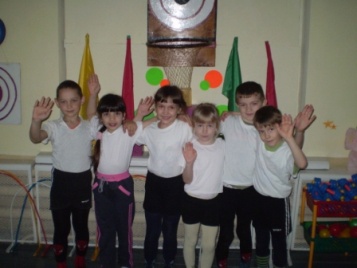 1. Независимо от роста детей при построениях (в шеренги, колонны) впереди стоят всегда мальчики. 2. В подборе упражнений только для мальчиков или только для девочек (например, мальчики работают с гантелями, а девочки с лентами). 3. В дозировке (например, девочки отжимаются 5 раз, а мальчики 10). 4. По продолжительности (например, девочки прыгают через скакалку 1 минуту, мальчики 1,5). 5. При движении в парах (в ходьбе, беге, прыжках) – мальчики всегда слева от девочки, при движении через препятствия (например, с куба на куб) первым пробует путь мальчик, он же подает руку девочке, а не наоборот и помогает перешагнуть с одного куба н6а другой, а также сойти с препятствия. 6. В обучении сложным двигательным движениям (существует ряд упражнений, которыми мальчики овладевают легко, в то время как у девочек они вызывают значительные трудности. Например, метание на дальность легче дается мальчикам, а прыжки на скакалке – девочкам. Это  требует особых методических подходов: разное число повторений, выбор подводящих и подготовительных упражнений, использование вспомогательного оборудования и т.п.). 7. В пространственных границах (мальчикам выделяется большая, чем девочкам, часть зала, так как для них характерно дальнее зрение, а для девочек ближнее). 8. В распределении ролей в подвижных играх (например, мальчики – медведи, а девочки – пчелки). Если вы проводите упражнение типа «паровозик», «гусеница», «сороконожка» (когда дети должны держаться друг за друга в колонне по одному), мальчики придерживают девочек за талию, а девочки мальчиков – кладя руки им на плечи. 9. В требованиях к качеству выполнения заданий (девочкам и мальчикам мы предъявляем разные требования к выполнению одних и тех же движений: от мальчиков требуем большей четкости, ритмичности, затрат дополнительных усилий, а от девочек – больше пластичности, выразительности, грациозности). 10. В расстановке и уборке снарядов (девочки всегда расставляют и убирают только мелкий, легкий инвентарь, а мальчики группкой в несколько человек – тяжелое оборудование). 11. В оценке деятельности (для мальчиков важно, что оценивается в их деятельности, а для девочек – кто их оценивает и как. Для мальчиков слово «молодец» эмоционально значимо, а для девочек следует подбирать слова с более сильным эмоциональным компонентом: «Ты лучшая в этом движении», «Ты была похожа на балерину», «У тебя очень мягкие движения рукой, кистью», «У тебя самое бесшумное приземление»). 12. В сопровождении чаще напоминаю мальчикам о способах выполнения задания, о требованиях к качеству, так как они больше нуждаются во внимании при «шлифовке» отдельных элементов, техники, чаще приходится использовать помощь в плане тактильно-мышечных ощущений; а в работе с девочками преимущественно прибегаю к образцу, имитации, словесным указаниям. 13. В учете сензитивных этапов при формировании и совершенствовании двигательных способностей, физических качеств, двигательных навыков и умений (например, девочки лучше выполняют задания на пространственную точность на пятом и шестом годах, а мальчики – на седьмом году жизни). 14. В использовании условных обозначений на карточках, пиктограммах для мальчиков и девочек («М», «Д»). 15. В акцентировании внимания детей – на мужских и женских видах спорта. Я думаю, что разработанные мною  методические рекомендации по организации и проведению занятий с учетом половых особенностей дошкольников позволит педагогу, организующему их двигательную деятельность, добиться высоких результатов в развитии и становления личности, заложенный природой. 